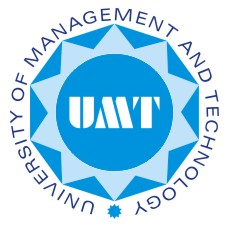 Electrical Engineering DepartmentSchool of EngineeringUniversity of Management and TechnologyCourse OutlineCourse Code:  EE 407		Course Title: Renewable Electrical Energy ResourcesCoD’s signature………………………………….Dean’s signature……………………………                                  Date………………………………………….Course Learning Outcomes (CLOs):CLO: 1. Employ the nonrenewable and renewable energy resources such as: wind energy, solar energy (PV, CPV, and CSP, and solar thermal), micro-hydro energy, and biomass energy and indicate energy issues in the country.  (C3) CLO: 2. Explain power quality issues and calculate the total harmonic distortion and power in the wind. (C3)CLO: 3. Explain wind energy conversion systems (WECS) & calculate various parameters of wind turbine for wind speed, energy and efficiency. (C3)CLO: 4. Explain solar energy conversion system (SECS) and concentrated technologies for solar systems. Analyze I-V curves of different types of solar cells and appropriate systems for domestic and commercial requirements. (C4)CLO: 5. Relate societal, health, safety and other relevant issues related to renewable energy solutions. (C3)CLO: 6. Explain the impact of renewable energy solutions on environment for sustainable development. (C2) Mapping of CLOs to Program Learning Outcomes (PLOs):Learning Methodology:Classroom lectures, interactive, participative, software tools and videos. Grade Evaluation CriteriaText Book:[1] Renewable and Efficient Electric Power Systems by Gilbert M. Masters 2013, 2ND EDITION by John Wiley & Sons.References:[1] Nonimaging Optics by R. Winston, J.C. Mi˜nano, P. Benítez, N. Shatz, J.C. Bortz,, Elsevier Academic Press, USA, 2005. [2] Energy Resources and Systems: Volume 2 Renewable Energy by Tushar K. Ghosh & Mark A. Prelas, Springer 2011 [3] Solar Engineering of Thermal Processes, 4th edition, John A. Duffie, William A. Beckman, John Wiley & Sons, Inc. 2013[4] Design of Smart Power Grid Renewable Energy Systems - Ali Keyhani, 592 pages July 2016, Wiley-IEEE Press.Calendar of Course ContentsCourse code:  EE 407    Course title: Renewable Electrical Energy ResourcesMapping of CLOs to Direct Assessments ProgramBSEECredit Hours3DurationOne semesterPrerequisitesFundamentals of power systems  and power electronicsResource Person (s)Dr. Muhammad Adnan Mr. Waseem IqbalCounselling Counselling hours: Meet the instructor ( SEN: Level 5)ContactDr. Muhammad Adnan: muhammad.adnan@umt.edu.pkWaseem Iqbal: waseem.iqbal@umt.edu.pkCLOs/PLOsCLO 1CLO 2CLO 3CLO 4CLO 5CLO 6PLO 1: Engineering KnowledgePLO 2: Problem AnalysisPLO 3: Design and Development of SolutionsPLO 4: InvestigationPLO 5: Modern Tool UsagePLO 6: The Engineer and SocietyPLO 7: Environment and SustainabilityPLO 8: EthicsPLO 9: Individual and Team WorkPLO 10: CommunicationPLO 11: Project ManagementPLO 12: Life Long Learning ComponentsMarksQuizzes 25Mid Term Exam25Final Exam50Total100WeekTopicsBook chapterCLOs1Lecture 1: Introduction to Renewable energy systems and resources, current status of Solar, biomass and Wind Power systems in Pakistan and future.Lecture 2: Single and three phase power and power factor correction Chap-1 [TB 1]CLO12Lecture 3: Power Quality Issues such as Harmonics Lecture-4 :Types of wind turbines and their characteristicsChap- 3 [TB 1]Chap- 3 [TB 1]CLO23Lecture-5: Power in the wind,Lecture-6: Impact of Tower HeightChap-7 [TB 1]CLO24Lecture-7: Wind Turbine Generators  and their types (PMSG,SCIG,DFIG,WRIG)Lecture 8: Average power in the wind and Estimates of Wind EnergyChap-7 [TB 1]CLO35Lecture 9: Power Electronics  in Wind Energy Conversion Systems Lecture 10: Wind energy conversion systems (WECS) and various configurations, Environmental Impacts of Wind TurbinesChap-7 [TB 1]CLO3, CLO5, CLO66Lecture11: The solar Radiation as Energy Source Lecture 12: Photovoltaic materials  and their characteristicsChap-4 & 5 [TB 1]CLO4-CLO67Lecture 13: Types of Photovoltaic cells and their efficiencies, I-V curvesLecture 14: Photovoltaic cells to modules and ArraysChap-5 [TB 1]CLO4-CLO68Midterm Exam9Lecture 17: Effect of shadows on Photovoltaic systemsLecture 18 : I-V  curves for loads, I-V and P-V curve of solar modulesChap-5 [TB 1]CLO4-CLO610Lecture 19: Stand Alone and Grid Connected Solar PV Energy Conversion SystemsLecture 20: PV-Powered Water Pumping System Design, BIPVChap-6 [TB 1]CLO4-CLO611Lecture 21: concentrated photovoltaics (CPV),  Concentration ratio and edge-ray principleLecture 22:Requirements for Solar Concentrators, Optical Performance of Concentrating Collectors, Optical Characteristics of NonimagingConcentratorsChap-8 [TB 1 RB 1]CLO412Lecture 23: Solar concentrators: Parabolic reflector, Fresnel lens, compound parabolic concentrator (CPC), parabolic trough, Tower Systems (Central receiver), Sterling/Dish type Concentrating Solar Power (CSP)Lecture 24 Solar Thermal Versus Photovoltaic Concentrator SpecificationsChap-8[RB 3]  Chap-13[RB 1]  Chap-2[RB 2]CLO413Lecture 25:  Nonimaging concentrators for solar thermal applications Lecture 26:  Solar tracking systems 1-D and 2-DChap-13[RB 1]CLO414Lecture 27-28:  Micro hydro Power and ComponentsChap-3[RB 2]CLO115Lecture 29-30: Biomass Energy (Bioenergy)Chap-6[RB 2] Chap-8[RB 2]CLO116Final ExamCLOs▼Quiz 1Quiz 2Quiz 3Quiz 4Quiz 5Quiz 6Midterm ExamFinal Exam123456